Weekly ScheduleMonday:Women’s Bible Study: On break until FallTuesday: Cleaning the church @ 9:30AM - Contact Pastor Joe - (210) 260-6625Wednesday: 7:00PM in the sanctuary. Men’s, Women’s and Youth Bible study. Friday:  JOY Senior Ministry meets the 2nd Friday of the month. Locations vary.   Contact Cindy Arauco (562)-884-3264 or information booth for this month’s location.Saturday:  Men’s Prayer 7:30am– Contact Pastor Jimmy Rosas 210-489-9641B1 Couples Marriage Ministry meets 2nd and 4th Saturdays at 7:00PM.  See Lester and Melissa Avendano for details. 818-518-6181 (Lester)Sunday:   Mom’s for Sons Prayer Group 8am in the prayer room. Contact Donna Gugudan 210-535-4412The Narrow:  College and Career Bible Study 10:00AM. Contact Chris/Savannah Garcia 210-845-9154Grace Groups: open to all. 10:00AMMiddle School & High School Youth Group 11:00AM.  Contact Pastor Jimmy Rosas 210-489-9641Care Calendar. Anytime a family is in need of meals due to illness, birth of child, surgery, etc.  Call Virginia Calvillo 956-873-3607.Notes______________________________________________________________________________________________________________________________________________________________________________________________________________________________________________________________________________________________________________________________________________________________________________________________________________________________________________________________________________________________________________________________________________________________________________________________________________________________________________________________________________________________________________________________________________________________________________________________________________________________________________________________________________________________________________________________________________________________________________________________________________________________________________________________________________________________________________________________________________________________________________________________________________________________________FIND GRACE CALVARY CHAPEL ONLINE: Website: http://www.gracecalvarychapel.org For more teaching, go to http://www.gracecalvarychapel.orgWelcome toGrace Calvary ChapelGrace-Grow-Glorify-GoSenior Pastor Joe Marquez9107 Marbach Rd. Ste.225San Antonio, Texas 78245210- 675-2120Service Times:Sunday 8:30am and 11:00am.Children's ministry (Nursery-5th grade) ​Youth service (Jr & Sr High) 11:00 onlyWednesday – 7:00 PMMen’s, Women’s & Youth Bible StudyNursery & children’s ministry available. Welcome toGrace Calvary ChapelGrace-Grow-Glorify-GoSenior Pastor Joe Marquez9107 Marbach Rd. Ste.225San Antonio, Texas 78245210- 675-2120Service Times:Sunday 8:30am and 11:00am.Children's ministry (Nursery-5th grade) ​Youth service (Jr & Sr High) 11:00 onlyWednesday – 7:00 PMMen’s, Women’s & Youth Bible StudyNursery & children’s ministry available. Sunday, May 28, 2023Acts: The Acts of The Holy SpiritActs 17:1-15, “A Tale of Two Cities” I.     A Reasoned Response- Acts 17:1-4II.    A Rushed Revolt- Acts 17:5-9III.   A Receptive Reaction- Acts 17:10-15AGAPE BOXES ARE AVAILABLE FOR YOUR TITHES, OFFERINGS AND PRAYER REQUESTS.THANK YOU!SENIOR PASTOR:  Joe MarquezASSISTANT PASTORS: Joel Hernandez, Jimmy RosasELDER: Ric Gamboa DEACONS: Hiram Andrade, Jose Calvillo, Jeff Goodman, Albert Hernandez, Dennis Renfro, Ray Salazar, Carlos SeguraPLEASE PRAY FOR THE MISSIONARIES WE SUPPORT:The Kvachenkos: – Republic of AbkhaziaThe Bentleys – Durango, MexicoThe Gallegos – Irapuato, MexicoMike and Teresa Petit- Calvary DevinePastor’s PenBeloved, our passage this morning presents a tale of two cities – Paul’s missionary outreach to Thessalonica and to Berea. As always, he meets with a variety of responses to the presentation of the gospel message – some positive, but the majority negative. It is instructive to see the contrast in the way Luke records what took place in these two cities.This tale of two cities is a tale of truth versus tradition. The big idea here is that our response to the gospel reflects our value system. Do we have a passion for the truth of God’s Word or are we jealous for the security of man’s traditions?Beloved, we live in a world turned upside down by sin and as a Christian it is our responsibility to help turn it right side up. This will take courage so that the content of the Gospel will bring converts, which always brings conflict.As believers, we don’t run from conflict but hit it head on with God’s grace. 2 Timothy 2:15 says, “Be diligent to present yourself approved to God as a workman who does not need to be ashamed, accurately handling the word of truth.” Beloved, the world is lost and needs desperately your help. Will you help turn it right side up?Blessings,Pastor JoeIf you would like to be included in Pastor Joe’s weekly email devotion, please send him your email address: PastorJoe@gracecalvarychapel.orgAlso note whether you would like to be included in the Grace CC prayer chain.Pastor’s PenBeloved, our passage this morning presents a tale of two cities – Paul’s missionary outreach to Thessalonica and to Berea. As always, he meets with a variety of responses to the presentation of the gospel message – some positive, but the majority negative. It is instructive to see the contrast in the way Luke records what took place in these two cities.This tale of two cities is a tale of truth versus tradition. The big idea here is that our response to the gospel reflects our value system. Do we have a passion for the truth of God’s Word or are we jealous for the security of man’s traditions?Beloved, we live in a world turned upside down by sin and as a Christian it is our responsibility to help turn it right side up. This will take courage so that the content of the Gospel will bring converts, which always brings conflict.As believers, we don’t run from conflict but hit it head on with God’s grace. 2 Timothy 2:15 says, “Be diligent to present yourself approved to God as a workman who does not need to be ashamed, accurately handling the word of truth.” Beloved, the world is lost and needs desperately your help. Will you help turn it right side up?Blessings,Pastor JoeIf you would like to be included in Pastor Joe’s weekly email devotion, please send him your email address: PastorJoe@gracecalvarychapel.orgAlso note whether you would like to be included in the Grace CC prayer chain.AnnouncementsWelcome to Grace! If you’re a visitor or recent newcomer, please complete a registry card in the seat pocket in front of you and drop it in the Agape Box.  We’d like to know you!Please have a blessed Memorial Day Weekend. We are grateful for those who have given their lives for our country!VBS MEETING: All volunteers requested to attend. Sunday, June 4, 2023 after second service. VBS –Make plans to attend! July 10-14th. Sign up your children now!- See table in children’s ministry hallway. Last day to order and pay for T-shirts is May 28, 2023.LADIES:  Encouraging Hearts – New Season Begins on 6/25.  Sign up now. Registration forms must be completed and turned in by June 11th.  See information table in the fellowship hall for details. Bulletin announcements:  Please submit requests for bulletin announcements to PastorJoe@gracecalvarychapel.orgno later than 6pm on Wednesdays.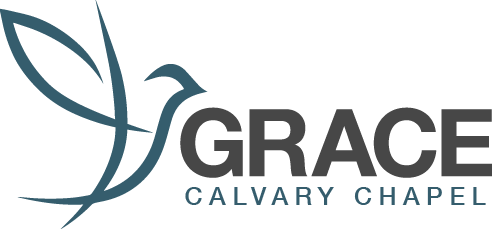 